SCCR/31/1 prov. оригинал:  английскиЙдата:  10 августа 2015 г. Постоянный комитет по авторскому праву и смежным правамТридцать первая сессияЖенева, 7 – 11 декабря 2015 г.проект повестки дня подготовлен Секретариатом	Открытие сессии	Принятие повестки дня тридцать первой сессии	Аккредитация новых неправительственных организаций	Принятие отчета о тридцатой сессии Постоянного комитета по авторскому праву и смежным правам	Охрана прав вещательных организаций 	Ограничения и исключения для библиотек и архивов	Ограничения и исключения для образовательных и научно-исследовательских учреждений и лиц с другими ограниченными способностями	Прочие вопросы	Закрытие сессии[Конец документа]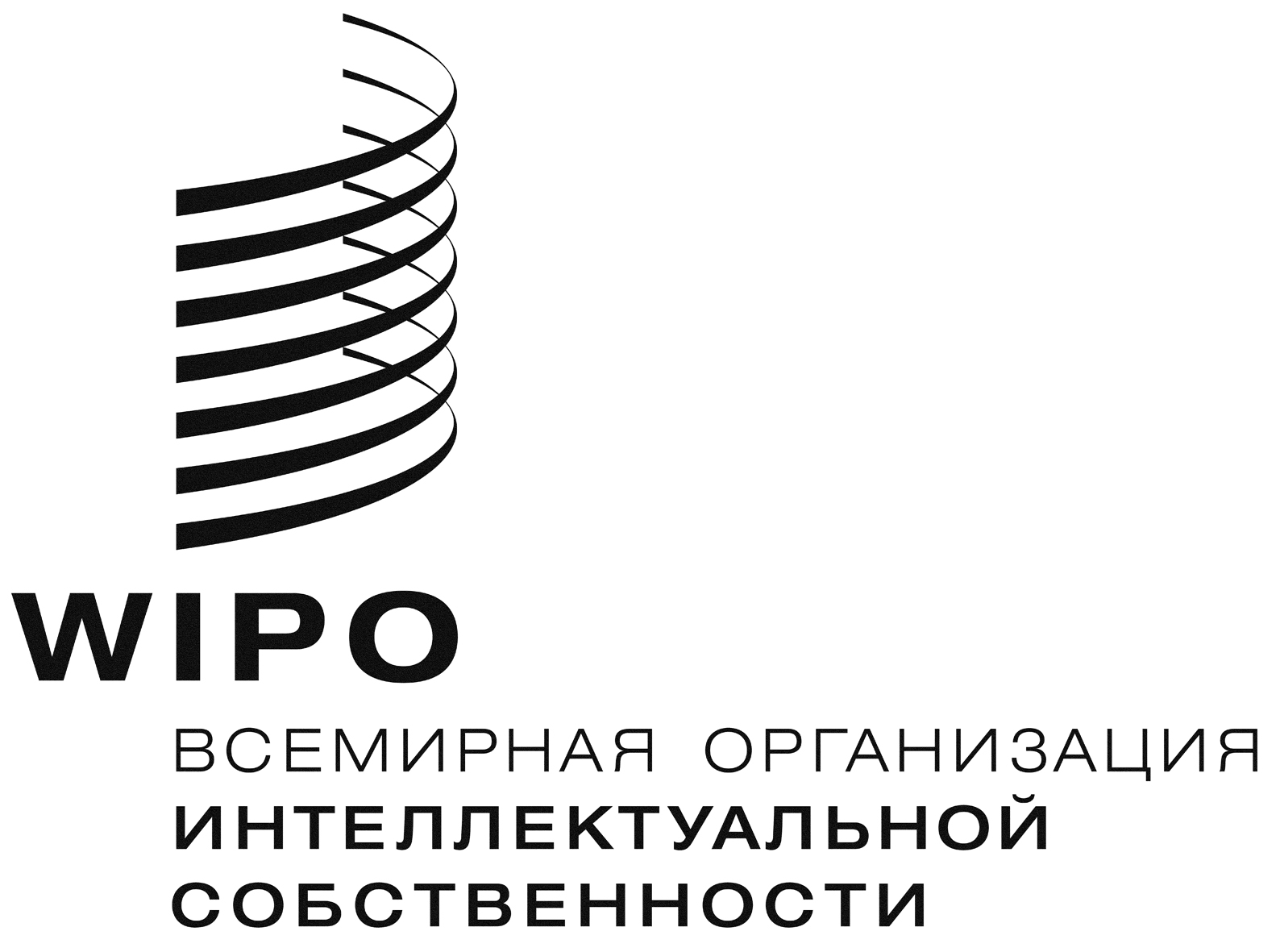 R